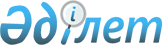 Об утверждении Правил проведения ежегодного отчета о деятельности субъекта естественной монополии по предоставлению регулируемых услуг (товаров, работ) перед потребителями и иными заинтересованными лицами
					
			Утративший силу
			
			
		
					Постановление Правительства Республики Казахстан от 31 октября 2011 года № 1246. Утратило силу постановлением Правительства Республики Казахстан от 10 апреля 2015 года № 216

      Сноска. Утратило силу постановлением Правительства РК от 10.04.2015 № 216 (вводится в действие со дня его первого официального опубликования).      В соответствии с подпунктом 7-3) статьи 7 Закона Республики Казахстан от 9 июля 1998 года "О естественных монополиях и регулируемых рынках" Правительство Республики Казахстан ПОСТАНОВЛЯЕТ:



      1. Утвердить прилагаемые Правила проведения ежегодного отчета о деятельности субъекта естественной монополии по предоставлению регулируемых услуг (товаров, работ) перед потребителями и иными заинтересованными лицами.



      2. Настоящее постановление вводится в действие по истечении десяти дней после первого официального опубликования.      Премьер-Министр

      Республики Казахстан                       К. Масимов

Утверждены         

постановлением Правительства 

Республики Казахстан    

от 31 октября 2011 года № 1246 

Правила

проведения ежегодного отчета о деятельности субъекта

естественной монополии по предоставлению регулируемых услуг

(товаров, работ) перед потребителями и иными

заинтересованными лицами 

1. Общие положения

      1. Настоящие Правила разработаны в соответствии с Законом Республики Казахстан от 9 июля 1998 года "О естественных монополиях и регулируемых рынках" и устанавливают порядок проведения субъектов естественных монополий ежегодного отчета о деятельности субъекта естественной монополии по предоставлению регулируемых услуг (товаров, работ) перед потребителями и иными заинтересованными лицами.



      2. Целями настоящих Правил являются усиление системы защиты прав потребителей, обеспечение прозрачности деятельности субъектов естественных монополий перед потребителями и иными заинтересованными лицами.



      3. Ежегодный отчет о деятельности субъекта естественной монополии по предоставлению регулируемых услуг (товаров, работ) перед потребителями и иными заинтересованными лицами (далее - ежегодный отчет) проводится в форме слушания.



      4. Определения и термины, используемые в настоящих Правилах, применяются в значениях, установленных законодательством о естественных монополиях.



      5. Принципы проведения ежегодных отчетов:



      1) гласность;



      2) транспарентность деятельности субъекта естественной монополии;



      3) соблюдение баланса интересов потребителей и субъектов естественных монополий.



      6. Объявление о предстоящем проведении слушания по ежегодному отчету опубликовывается субъектом естественной монополии, включенным в местный раздел государственного регистра субъектов естественных монополий в периодическом печатном издании, выпускаемом не реже трех раз в неделю, а субъектом естественной монополии, включенным в республиканский раздел Государственного регистра субъектов естественных монополий в периодическом печатном издании, выпускаемом не реже трех раз в неделю и распространяемом на всей территории Республики Казахстан, не позднее, чем за пятнадцать рабочих дней до его проведения и должно включать в себя следующие сведения:



      1) наименование и местонахождение субъекта естественной монополии;



      2) дату и место проведения ежегодного отчета;



      3) вид регулируемых услуг (товаров, работ).



      7. За месяц до проведения слушания ежегодного отчета субъект естественной монополии уведомляет уполномоченный орган.



      8. После публикации объявления о предстоящем проведении слушания по ежегодному отчету субъект естественной монополии до проведения слушания по ежегодному отчету по письменному требованию потребителей и (или) иных заинтересованных лиц предоставляет информацию, указанную в пункте 13 настоящих Правил в течение 3 рабочих дней с момента поступления их запроса.



      9. Субъект естественной монополии обеспечивает доступ к месту проведения всех желающих участвовать в слушании ежегодного отчета субъекта естественной монополии. В случае проведения слушании в зданиях, имеющих пропускной и иной специализированный режим, субъект естественной монополии обязан указать в объявлении о предварительном формировании списка слушателей, срок которого истекает за 24 часа до проведения слушаний. Если отчет проводится на следующий рабочий день после выходного дня, то отчет должен проводиться во второй половине дня, а формирования списка слушателей должно завершаться в первой половине рабочего дня до 12.00-часов дня проведения слушаний. 

2. Порядок проведения ежегодного отчета

      10. Слушание ежегодного отчета проводится субъектом естественной монополии в помещении, определяемом им. Слушание субъектом естественной монополии проводится до 1 мая года, следующего за отчетным.



      11. Для проведения ежегодного отчета из числа руководителей субъекта естественной монополии назначается Председатель слушания. Председатель слушания назначает секретаря из числа сотрудников субъекта естественной монополии, который ведет протокол.



      12. Председатель слушания в назначенное время должен открыть слушание, объявить их цель и повестку дня.



      13. Выступление субъекта естественной монополии должно содержать следующую информацию:



      1) об исполнении инвестиционных программ и (или) инвестиционных проектов, в том числе утвержденных уполномоченным органом;



      2) об основных финансово-экономических показателях деятельности субъекта естественной монополии за отчетный период;



      3) об объемах предоставленных регулируемых услуг (товаров, работ) за отчетный период;



      4) о проводимой работе с потребителями регулируемых услуг (товаров, работ);



      5) о постатейном исполнении утвержденным уполномоченным органом тарифной сметы за отчетный период;



      6) о перспективах деятельности (планы развития), в том числе возможных изменениях тарифов на регулируемые услуги (товары работы).



      В своем выступлении субъект естественной монополии должен дать подробное разъяснение по качеству предоставления регулируемых услуг (товаров, работ) потребителям.



      От имени субъекта естественной монополии, отчитывающегося перед потребителями и иными заинтересованными лицами, должен выступить первый руководитель, либо лицо, на которое возложено исполнение обязанностей первого руководителя.



      14. Участники слушания могут высказывать свою точку зрения по рассматриваемому вопросу, задавать вопросы выступающим, использовать в своем выступлении вспомогательные материалы (плакаты, графики и другие) и приложить письменное выступление к протоколу.



      15. Мнения, выраженные участниками слушания, носят рекомендательный характер.



      16. Лицу, нарушающему порядок во время проведения слушания, Председатель слушания делает предупреждение.



      17. Председатель слушания подводит итоги и закрывает слушание.



      18. В процессе проведения слушания ведется протокол. Протокол должен содержать информацию, указанную в пункте 6 настоящих Правил, а также сведения о времени начала и окончания слушания, фамилии и инициалы выступавших и краткое изложение сути выступлений. Все протоколы нумеруются и подшиваются в отдельную папку.



      19. Копия протокола слушания в течение трех рабочих дней после проведения слушания представляется в уполномоченный орган.



      20. Протокол слушания должен храниться в течение трех лет со дня проведения слушания в архиве субъекта естественной монополии, проводившего слушание.
					© 2012. РГП на ПХВ «Институт законодательства и правовой информации Республики Казахстан» Министерства юстиции Республики Казахстан
				